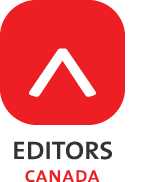 John Eerkes-Medrano Mentorship ProgramMentor Information Sheet and Application FormThe John Eerkes-Medrano Mentorship Program is open to all Editors Canada members and student affiliates. To be a mentor, you must agree to attend a mentor orientation session (may be delivered via distance means) before your first mentorshipcommunicate with your mentee for a free two-hour café mentorship participate for the appropriate period of time: Level 1 mentorship is 4–5 hours over one month and Level 2 mentorship is 10–20 hours over two months (renewable for up to a maximum of 6 months) meet in person or by telephone, email or Skype meet as often as you both agree is suitable Mentors are paid an honorarium of $200 for each two-month mentorship and $100 for each one-month mentorship.Mentees are asked to formulate specific goals that will be the basis of your work together. Mentorships can be dissolved before the one month or two months are up if either party feels the match is not suitable or if the goals of the mentorship are met early. Mentor Application FormPlease fill out this form completely and accurately to ensure that you are matched with the most suitable mentee. All information collected will be used for Editors Canada mentorship activities only and will not be shared with outside parties. Thank you for your time and commitment. We will contact you as soon as we have identified a suitable mentee; we will ask you to approve the match before we inform the mentee.1.    Why do you want to be a mentor?2. Preferred method(s) for communicating with a mentee (include distance communications means):3.    Day(s) and time(s) you are usually available to speak or meet with your mentee:4. Your experience that would be helpful to a mentee: e.g., Have you worked in-house or freelance or both? How many years of experience do you have? Describe your skills, the types of organizations you have worked for and the type of documents you have worked on. As an option, you can provide a CV or a link to a LinkedIn profile or a professional website that details your experience.5. List other areas in which you have expertise and feel you could comfortably mentor someone (e.g., making career transitions, estimating, using particular software):6. Are there any areas you specifically do NOT want to address in a mentorship; for example, because you do not feel qualified in the area?Please return the completed form to: mentorship@editors.ca. Thank you for your interest in the John Eerkes-Medrano Mentorship Program. We will contact you to confirm your eligibility and to inform you when a suitable mentee is assigned.NamePhone EmailCity/TownProvince/Territory